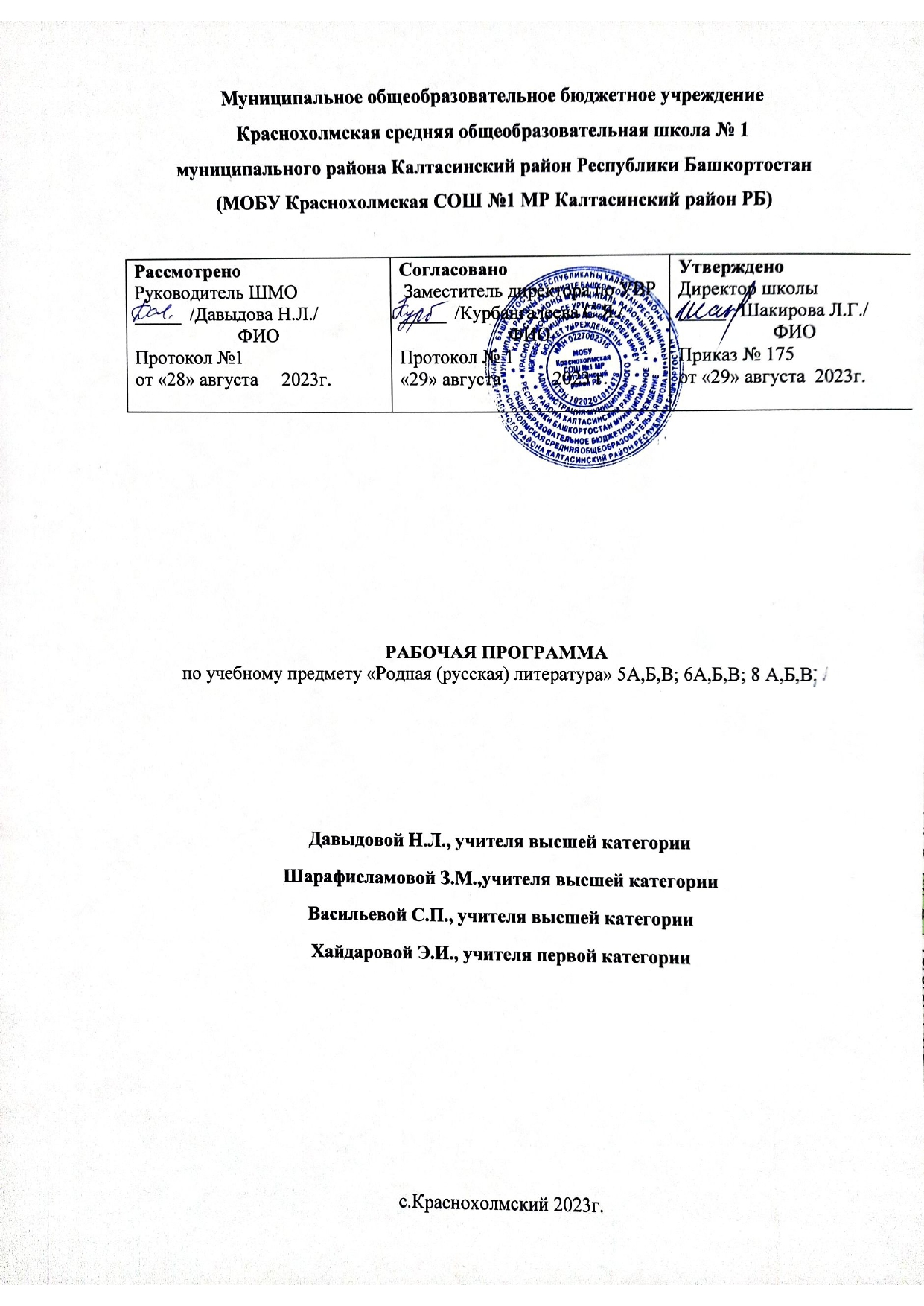 ПОЯСНИТЕЛЬНАЯ ЗАПИСКА  Рабочая программа по учебному предмету «Родная литература (русская)» на уровне основного общего образования составлена в соответствии с реализацией 1.Федерального закона от 3 августа 2018 г. № 317-ФЗ «О внесении изменений в статьи 11 и 14 Федерального закона «Об образовании в Российской Федерации» на основе требований федерального государственного образовательного стандарта основного общего образования (Приказ Минобрнауки России от 31 мая 2021 г. №  287 «Об утверждении федерального государственного образовательного стандарта основного общего образования»; зарегистрирован Минюстом России 05.07.2021 № 64101) к результатам освоения основной образовательной программы основного общего образования по учебному предмету «Родная литература», входящему в образовательную область «Родной язык и родная литература», а также Примерной программы воспитания (утверждена решением ФУМО по общему образованию от 2 июня 2020 г.) с учётом Концепции преподавания русского языка и литературы в Российской Федерации (утверждённой распоряжением Правительства Российской Федерации от 9 апреля 2016 г. № 637-р). 2. Закона «О языках народов Республики Башкортостан» №216-з от 15.02.1999г.3. Основной образовательной программы основного общего образования МОБУ СОШ №1 с. Бижбуляк.4. Учебного плана МОБУ Краснохолмская  СОШ №1   на 2023-2024 учебный год.5. Федерального перечня учебников, рекомендуемых к использованию при реализации имеющих государственную аккредитацию образовательных программ начального общего, основного общего, среднего общего образования на 2022-2023 учебный год.  6. С  учетом учебно-методического комплекса Александровой О.М. «Родная русская литература» Учеб. для общеобразоват. организаций. 5-9 классы / Александрова О.М., Аристова М. А., Беляева Н. В., Добротина И.Н., Критарова Ж.Н., Мухаметшина Р.Ф. – М.: Просвещение, 2021.ОБЩАЯ ХАРАКТЕРИСТИКА УЧЕБНОГО ПРЕДМЕТА «РОДНАЯ ЛИТЕРАТУРА (РУССКАЯ)»    Русская литература, являясь одной из самых богатых литератур мира, предоставляет широкие возможности для отражения эстетически ценной художественной модели мира и духовного познания жизни с позиций гуманистического сознания. Лучшие образцы русской литературы обладают высокой степенью эмоционального воздействия на внутренний мир школьников, способствуют их приобщению к гуманистическим ценностям и культурно-историческому опыту человечества, поэтому в поликультурной языковой среде русская литература должна изучаться на основе диалога культур. Гуманистический потенциал русской литературы позволяет рассматривать её как общенациональную российскую ценность, как средство воспитания школьников в духе уважительного отношения к языку и культуре народов Российской Федерации и мира, формирования культуры межнационального общения. Как часть предметной области «Родной язык и родная литература» учебный предмет «Родная литература (русская)» тесно связан с предметом «Родной язык (русский)». Изучение предмета «Родная литература (русская)» способствует обогащению речи школьников, развитию их речевой культуры, коммуникативной и межкультурной компетенций. Вместе с тем учебный предмет «Родная литература (русская)» имеет специфические особенности, отличающие его от учебного предмета «Литература», входящего в предметную область «Русский язык и литература». Специфика курса родной русской литературы обусловлена: а) отбором произведений русской литературы, в которых наиболее ярко выражено их национально-культурное своеобразие, например русский национальный характер, обычаи и традиции русского народа, духовные основы русской культуры; б) более подробным освещением историко-культурного фона эпохи создания изучаемых литературных произведений, расширенным историко-культурным комментарием к ним. Содержание курса «Родная литература (русская)» направлено на удовлетворение потребности школьников в изучении русской литературы как особого, эстетического, средства познания русской национальной культуры и самореализации в ней. Учебный предмет «Родная (русская) литература» не ущемляет права тех школьников, которые изучают иные родные языки и родные литературы, поэтому учебное время, отведённое на изучение данного предмета, не может рассматриваться как время для углублённого изучения основного курса литературы, входящего в предметную область «Русский язык и литература». Содержание программы по родной русской литературе не включает произведения, изучаемые в основном курсе литературы, его задача  — расширить литературный и культурный кругозор обучающихся за счёт их знакомства с дополнительными произведениями фольклора, русской классики и современной литературы, наиболее ярко воплотившими национальные особенности русской литературы и культуры, которые могут быть включены в проблемно-тематические блоки в соответствии со спецификой курса.  ЦЕЛИ ИЗУЧЕНИЯ УЧЕБНОГО ПРЕДМЕТА«РОДНАЯ ЛИТЕРАТУРА (РУССКАЯ)»Программа учебного предмета «Родная литература (русская)» ориентирована на сопровождение и поддержку учебного предмета «Литература», входящего в образовательную область «Русский язык и литература». Цели курса родной русской литературы в рамках предметной области «Родной язык и родная литература» имеют свою специфику, обусловленную дополнительным по своему содержанию характером курса, а также особенностями функционирования русского языка и русской литературы в разных регионах Российской Федерации. Изучение предмета «Родная литература (русская)» должно обеспечить достижение следующих целей:  воспитание и развитие личности, способной понимать и эстетически воспринимать произведения родной русской литературы и обладающей гуманистическим мировоззрением, общероссийским гражданским сознанием и национальным самосознанием, чувством патриотизма и гордости от принадлежности к многонациональному народу России;  формирование познавательного интереса к родной русской литературе, воспитание ценностного отношения к ней как хранителю историко-культурного опыта русского народа, включение обучающегося в культурно-языковое поле своего народа и приобщение к его культурному наследию;  осознание исторической преемственности поколений, формирование причастности к свершениям и традициям своего народа и ответственности за сохранение русской культуры;  развитие у обучающихся интеллектуальных и творческих способностей, необходимых для успешной социализации и самореализации личности в многонациональном российском государстве. Учебный предмет «Родная литература (русская)» направлен на решение следующих задач:  приобщение к литературному наследию русского народа в контексте единого исторического и культурного пространства России, диалога культур всех народов Российской Федерации;  осознание роли родной русской литературы в передаче от поколения к поколению историко-культурных, нравственных, эстетических ценностей;  выявление взаимосвязи родной русской литературы с отечественной историей, формирование представлений о многообразии национально-специфичных форм художественного отражения материальной и духовной культуры русского народа в русской литературе;  получение знаний о родной русской литературе как о развивающемся явлении в контексте её взаимодействия с литературой других народов Российской Федерации, их взаимовлияния;выявление культурных и нравственных смыслов, заложенных в родной русской литературе; создание устных и письменных высказываний, содержащих суждения и оценки по поводу прочитанного;  формирование опыта общения с произведениями родной русской литературы в повседневной жизни и учебной деятельности;  накопление опыта планирования собственного досугового чтения, определения и обоснования собственных читательских предпочтений произведений родной русской литературы;  формирование потребности в систематическом чтении произведений родной русской литературы как средстве познания мира и себя в этом мире, гармонизации отношений человека и общества, многоаспектного диалога;  развитие умений работы с источниками информации, осуществление поиска, анализа, обработки и презентации информации из различных источников, включая Интернет, и  др. МЕСТО УЧЕБНОГО ПРЕДМЕТА«РОДНАЯ ЛИТЕРАТУРА (РУССКАЯ)» В УЧЕБНОМ ПЛАНЕНа обязательное изучение предмета «Родная литература (русская)» В 6 классе выделяется  34 часа в год (из расчёта 1 учебный час в неделю).ПЛАНИРУЕМЫЕ РЕЗУЛЬТАТЫ ОСВОЕНИЯ УЧЕБНОГО ПРЕДМЕТА «РОДНАЯ ЛИТЕРАТУРА (РУССКАЯ)»ЛИЧНОСТНЫЕ РЕЗУЛЬТАТЫ Личностные результаты освоения рабочей программы по предмету «Родная литература (русская)» на уровне основного общего образования достигаются в единстве учебной и воспитательной деятельности образовательной организации, реализующей программы основного общего образования, в соответствии с традиционными российскими социокультурными и духовно-нравственными ценностями, принятыми в обществе правилами и нормами поведения, и способствуют процессам самопознания, самовоспитания и саморазвития, формирования внутренней позиции личности. Личностные результаты освоения рабочей программы по предмету «Родная литература (русская)» на уровне основного общего образования должны отражать готовность обучающихся руководствоваться системой позитивных ценностных ориентаций и расширением опыта деятельности на её основе и в процессе реализации основных направлений воспитательной деятельности, в том числе в части: гражданского воспитания: готовность к выполнению обязанностей гражданина и реализации его прав, уважение прав, свобод и законных интересов других людей; активное участие в жизни семьи, образовательной организации, реализующей программы основного общего образования, местного сообщества, родного края, страны; неприятие любых форм экстремизма, дискриминации; понимание роли различных социальных институтов в жизни человека; представление об основных правах, свободах и обязанностях гражданина, социальных нормах и правилах межличностных отношений в поликультурном и многоконфессиональном обществе; представление о способах противодействия коррупции; готовность к разнообразной совместной деятельности, стремление к взаимопониманию и взаимопомощи, активное участие в школьном самоуправлении; готовность к участию в гуманитарной деятельности (волонтёрство, помощь людям, нуждающимся в ней); патриотического воспитания: осознание российской гражданской идентичности в поликультурном и многоконфессиональном обществе, проявление интереса к познанию родного языка, истории, культуры Российской Федерации, своего края, народов России; ценностное отношение к достижениям своей Родины  — России, к науке, искусству, спорту, технологиям, боевым подвигам и трудовым достижениям народа; уважение к символам России, государственным праздникам, историческому и природному наследию и памятникам, традициям разных народов, проживающих в родной стране; духовно-нравственного воспитания: ориентация на моральные ценности и нормы в ситуациях нравственного выбора; готовность оценивать своё поведение и поступки, а также поведение и поступки других людей с позиции нравственных и правовых норм с учётом осознания последствий поступков; активное неприятие асоциальных поступков, свобода и ответственность личности в условиях индивидуального и общественного пространства; эстетического воспитания: восприимчивость к разным видам искусства, традициям и творчеству своего и других народов, понимание эмоционального воздействия искусства; осознание важности художественной культуры как средства коммуникации и самовыражения; понимание ценности отечественного и мирового искусства, роли этнических культурных традиций и народного творчества; стремление к самовыражению в разных видах искусства; физического воспитания, формирования культуры здоровья и эмоционального благополучия: осознание ценности жизни; ответственное отношение к своему здоровью и установка на здоровый образ жизни (здоровое питание, соблюдение гигиенических правил, сбалансированный режим занятий и отдыха, регулярная физическая активность); осознание последствий и неприятие вредных привычек (употребление алкоголя, наркотиков, курение) и иных форм вреда для физического и психического здоровья; соблюдение правил безопасности, в том числе навыков безопасного поведения в интернет-среде; способность адаптироваться к стрессовым ситуациям и меняющимся социальным, информационным и природным условиям, в том числе осмысляя собственный опыт и выстраивая дальнейшие цели; умение принимать себя и других, не осуждая; умение осознавать эмоциональное состояние себя и других, умение управлять собственным эмоциональным состоянием; сформированность навыка рефлексии, признание своего права на ошибку и такого же права другого человека; трудового воспитания: установка на активное участие в решении практических задач (в рамках семьи, образовательной организации, реализующей программы основного общего образования, города, края) технологической и социальной направленности, способность инициировать, планировать и самостоятельно выполнять такого рода деятельность; интерес к практическому изучению профессий и труда различного рода, в том числе на основе применения изучаемого предметного знания; осознание важности обучения на протяжении всей жизни для успешной профессиональной деятельности и развитие необходимых умений для этого; готовность адаптироваться в профессиональной среде; уважение к труду и результатам трудовой деятельности; осознанный выбор и построение индивидуальной траектории образования и жизненных планов с учётом личных и общественных интересов и потребностей; экологического воспитания: ориентация на применение знаний из социальных и естественных наук для решения задач в области окружающей среды, планирования поступков и оценки их возможных последствий для окружающей среды; повышение уровня экологической культуры, осознание глобального характера экологических проблем и путей их решения; активное неприятие действий, приносящих вред окружающей среде; осознание своей роли как гражданина и потребителя в условиях взаимосвязи природной, технологической и социальной среды; готовность к участию в практической деятельности экологической направленности; ценности научного познания: ориентация в деятельности на современную систему научных представлений об основных закономерностях развития человека, природы и общества, взаимосвязях человека с природной и социальной средой; овладение языковой и читательской культурой как средством познания мира; овладение основными навыками исследовательской деятельности, установка на осмысление опыта, наблюдений, поступков и стремление совершенствовать пути достижения индивидуального и коллективного благополучия.МЕТАПРЕДМЕТНЫЕ РЕЗУЛЬТАТЫ Овладение универсальными учебными познавательными действиями. Базовые логические действия: выявлять и характеризовать существенные признаки объектов (явлений); устанавливать существенный признак классификации, основания для обобщения и сравнения, критерии проводимого анализа; с учётом предложенной задачи выявлять закономерности и противоречия в рассматриваемых фактах, данных и наблюдениях; предлагать критерии для выявления закономерностей и противоречий; выявлять дефициты информации, данных, необходимых для решения поставленной задачи; выявлять причинно-следственные связи при изучении явлений и процессов; делать выводы с использованием дедуктивных и индуктивных умозаключений, умозаключений по аналогии, формулировать гипотезы о взаимосвязях; самостоятельно выбирать способ решения учебной задачи (сравнивать несколько вариантов решения, выбирать наиболее подходящий с учётом самостоятельно выделенных критериев). Базовые исследовательские действия: использовать вопросы как исследовательский инструмент познания; формулировать вопросы, фиксирующие разрыв между реальным и желательным состоянием ситуации, объекта, самостоятельно устанавливать искомое и данное; формировать гипотезу об истинности собственных суждений и суждений других, аргументировать свою позицию, мнение; проводить по самостоятельно составленному плану опыт, несложный эксперимент, небольшое исследование по установлению особенностей объекта изучения, причинно-следственных связей и зависимостей объектов между собой; оценивать на применимость и достоверность информации, полученной в ходе исследования (эксперимента); самостоятельно формулировать обобщения и выводы по результатам проведённого наблюдения, опыта, исследования, владеть инструментами оценки достоверности полученных выводов и обобщений; прогнозировать возможное дальнейшее развитие процессов, событий и их последствия в аналогичных или сходных ситуациях, а также выдвигать предположения об их развитии в новых условиях и контекстах. Работа с информацией: применять различные методы, инструменты и запросы при поиске и отборе информации или данных из источников с учётом предложенной учебной задачи и заданных критериев; выбирать, анализировать, систематизировать и интерпретировать информацию различных видов и форм представления; находить сходные аргументы (подтверждающие или опровергающие одну и ту же идею, версию) в различных информационных источниках; самостоятельно выбирать оптимальную форму представления информации и иллюстрировать решаемые задачи несложными схемами, диаграммами, иной графикой и их комбинациями; оценивать надёжность информации по критериям, предложенным педагогическим работником или сформулированным самостоятельно; эффективно запоминать и систематизировать информацию. Овладение универсальными учебными коммуникативными действиями. Общение: воспринимать и формулировать суждения, выражать эмоции в соответствии с целями и условиями общения; выражать себя (свою точку зрения) в устных и письменных текстах; распознавать невербальные средства общения, понимать значение социальных знаков, знать и распознавать предпосылки конфликтных ситуаций и смягчать конфликты, вести переговоры; понимать намерения других, проявлять уважительное отношение к собеседнику и в корректной форме формулировать свои возражения; в ходе диалога и (или) дискуссии задавать вопросы по существу обсуждаемой темы и высказывать идеи, нацеленные на решение задачи и поддержание благожелательности общения; сопоставлять свои суждения с суждениями других участников диалога, обнаруживать различие и сходство позиций; публично представлять результаты выполненного опыта (эксперимента, исследования, проекта); самостоятельно выбирать формат выступления с учётом задач презентации и особенностей аудитории и в соответствии с ним составлять устные и письменные тексты с использованием иллюстративных материалов. Совместная деятельность: понимать и использовать преимущества командной и индивидуальной работы при решении конкретной проблемы, обосновывать необходимость применения групповых форм взаимодействия при решении постав ленной задачи; принимать цель совместной деятельности, коллективно строить действия по её достижению: распределять роли, договариваться, обсуждать процесс и результат совместной работы; уметь обобщать мнения нескольких людей, проявлять готовность руководить, выполнять поручения, подчиняться; планировать организацию совместной работы, определять свою роль (с учётом предпочтений и возможностей всех участников взаимодействия), распределять задачи между членами команды, участвовать в групповых формах работы (обсуждения, обмен мнений, «мозговые штурмы» и иные); выполнять свою часть работы, достигать качественного результата по своему направлению и координировать свои действия с другими членами команды; оценивать качество своего вклада в общий продукт по критериям, самостоятельно сформулированным участниками взаимодействия; сравнивать результаты с исходной задачей и вклад каждого члена команды в достижение результатов, разделять сферу ответственности и проявлять готовность к предоставлению отчёта перед группой. Овладение универсальными учебными регулятивными действиями. Самоорганизация: выявлять проблемы для решения в жизненных и учебных ситуациях; ориентироваться в различных подходах принятия решений (индивидуальное, принятие решения в группе, принятие решений группой); самостоятельно составлять алгоритм решения задачи (или его часть), выбирать способ решения учебной задачи с учётом имеющихся ресурсов и собственных возможностей, аргументировать предлагаемые варианты решений; составлять план действий (план реализации намеченного алгоритма решения), корректировать предложенный алгоритм с учётом получения новых знаний об изучаемом объекте; делать выбор и брать ответственность за решение. Самоконтроль: владеть способами самоконтроля, самомотивации и рефлексии; давать адекватную оценку ситуации и предлагать план её изменения; учитывать контекст и предвидеть трудности, которые могут возникнуть при решении учебной задачи, адаптировать решение к меняющимся обстоятельствам; объяснять причины достижения (недостижения) результатов деятельности, давать оценку приобретённому опыту, уметь находить позитивное в произошедшей ситуации; вносить коррективы в деятельность на основе новых обстоятельств, изменившихся ситуаций, установленных ошибок, возникших трудностей; оценивать соответствие результата цели и условиям. Эмоциональный интеллект: различать, называть и управлять собственными эмоциями и эмоциями других; выявлять и анализировать причины эмоций; ставить себя на место другого человека, понимать мотивы и намерения другого; регулировать способ выражения эмоций. Принятие себя и других: осознанно относиться к другому человеку, его мнению; признавать своё право на ошибку и такое же право другого; принимать себя и других, не осуждая; открытость себе и другим; осознавать невозможность контролировать всё вокруг.ПРЕДМЕТНЫЕ РЕЗУЛЬТАТЫ6 класс: выделять проблематику русских былин и былинных сюжетов в фольклоре и русской литературе для развития представлений о нравственном идеале русского народа в контексте героического эпоса разных народов, устанавливать связи между ними на уровне тематики, проблематики, образов;   осознавать ключевые для русского национального сознания культурные и нравственные смыслы в произведениях о русском севере и русской зиме;иметь представления о богатстве русской литературы и культуры в контексте культур народов России, о русских национальных традициях в произведениях о русской масленице, о  родном крае и русском доме; иметь начальное понятие о русском национальном характере, его парадоксах и загадках русской души в произведениях о защите Родины в Крымской войне 1853—1856  годов, об оптимизме и взаимопомощи как основных чертах русского человека, реальности и мечтах в книгах о подростках и о богатстве русского языка и родной речи; владеть умением давать смысловой анализ фольклорного и литературного текста на основе наводящих вопросов или по предложенному плану; создавать краткие историко-культурные комментарии и собственные тексты интерпретирующего характера в формате ответа на вопрос, анализа поэтического текста, характеристики героя; под руководством учителя сопоставлять произведения словесного искусства с произведениями других искусств; самостоятельно отбирать произведения для внеклассного чтения;владеть начальными навыками осуществления самостоятельной проектно-исследовательской деятельности и оформления ее результатов, работы с разными источниками информации и простейшими способами её обработки и презентации.СОДЕРЖАНИЕ УЧЕБНОГО ПРЕДМЕТА «РОДНАЯ ЛИТЕРАТУРА (РУССКАЯ)».6 КЛАССРаздел 1.  Россия  — Родина моя Преданья старины глубокой (3 ч)Богатыри и богатырство Былина «Илья Муромец и Святогор». Илья Муромец – любимый народный богатырь (отрывок из былины «Илья Муромец и Святогор»). Былинные сюжеты и герои в русской литературе. Стихотворения (не менее одного).   И. А. Бунин «Святогор и Илья». Города земли русской (3 ч)Русский Север С. Г. Писахов. «Ледяна колокольня» ( глава «Морожены песни»). Б. В. Шергин. «Поморские были и сказания»   Р.Р. Сочинение «Каков же мир семьи Бориса Шергина, созданный в рассказах «Детство в Архангельске», «Миша Ласкин»?» Родные просторы (2ч)Зима в русской поэзии  Стихотворения (не менее двух). Например: И. С. Никитин «Встреча Зимы», А. А. Блок «Снег да снег. Всю избу занесло…», Н. М. Рубцов «Первый снег». По мотивам русских сказок о зиме Е. Л. Шварц. «Два брата». Раздел 2. Русские традиции Праздники русского мира (4ч) Масленица Стихотворения (не менее двух). Например: М. Ю. Лермонтов «Посреди небесных тел…», А. Д. Дементьев «Прощёное воскресенье»  А. П. Чехов. «Блины». Тэффи. «Блины». Тепло родного дома (4ч)Всюду родимую Русь узнаю Стихотворения (не менее одного). Например: В. А. Рождественский «Русская природа» и др. К. Г. Паустовский. «Заботливый цветок». Ю. В. Бондарев. «Поздним вечером». Раздел 3. Русский характер  — русская душа Не до ордена  — была бы Родина (2ч)Оборона Севастополя Стихотворения (не менее трех). А. Н. Апухтин «Солдатская песня о Севастополе»,  А. А. Фет «Севастопольское братское кладбище», Рюрик Ивнев «Севастополь»  Загадки русской души (5ч)Чудеса нужно делать своими руками Стихотворения (не менее одного). Например: Ф. И. Тютчев «Чему бы жизнь нас ни учила…»  Н. С. Лесков. «Неразменный рубль». В. П. Астафьев. «Бабушка с малиной». Р.Р. Сочинение-рассуждение на тему «Какого человека можно назвать милосердным?»О ваших ровесниках (3ч)Реальность и мечты Р. П. Погодин. «Кирпичные острова» (рассказы «Как я с ним познакомился», «Кирпичные острова»).   Е. С. Велтистов. «Миллион и один день каникул» (один фрагмент по выбору). Лишь слову жизнь дана (3ч)На русском дышим языке Стихотворения (не менее двух).   К. Д. Бальмонт «Русский язык», Ю. П. Мориц «Язык обид  — язык не русский…» Учебно-тематический план по родной  литературе (русской). 6 классУчебно-методическое обеспечение предмета «Родная литература (русская)» Родная русская литература Учеб. для общеобразоват. организаций. 5-9 классы / Александрова О.М., Аристова М. А., Беляева Н. В., Добротина И.Н., Критарова Ж.Н., Мухаметшина Р.Ф. – М.: Просвещение, 2021.  Русские писатели. 1800-1917: Биографический словарь. Т.1–6. Гл. ред. П. А. Николаев. М.: Советская энциклопедия; Нестор-История, 1989-2019.История русской литературы: В 4 т. / АН СССР. Ин-т рус. лит. (Пушкин. Дом); Редкол.: Н. И. Пруцков (гл. ред.), А. С. Бушмин, Е. Н. Куприянова, Д. С. Лихачев, Г. П. Макогоненко, К. Д. Муратова. — Л.: Наука. Ленингр. отделение, 1980—1983.Литературная энциклопедия терминов и понятий / ИНИОН РАН; Гл. ред. и сост. А. Н. Николюкин. М.: Интелвак, 2001.Аристова М. А., Беляева Н.В., Критарова Ж.Н. Учебный предмет «Родная литература (русская)»: цели, задачи, содержание // Вестник образования России. 2020. №14. С. 55-63.Аристова М. А., Беляева Н. В. Ценностный потенциал родной литературы как хранительницы культурного наследия народа // Надькинские чтения. Родной язык как средство сохранения и трансляции культуры, истории и преемственности поколений в условиях многонационального государства. Сборник научных трудов по материалам Международной научной конференции. Саранск, 2019. С. 260-265.Беляева Н. В., Добротина И.Н., Критарова Ж.Н. Предметы школьного филологического образования как важный фактор национального самоопределения // Образовательное пространство в информационную эпоху – 2019. Сборник научных трудов. Материалы международной научно-практической конференции / Под ред. С. В. Ивановой. М.: ФГБНУ «Институт стратегии развития образования РАО», С. 890-902.Рекомендуемые информационные ресурсыhttp://feb-web.ru/ Фундаментальная электронная библиотека «Русская литература и фольклор».https://gufo.me/dict/literary_encyclopedia Литературная энциклопедия.https://www.krugosvet.ru/ Универсальная энциклопедия «Кругосвет».http://www.rulex.ru/ Русский биографический словарь.https://www.slovari.ru/ Электронная библиотека словарей русского языка.http://gramota.ru/ Справочно-информационный портал «Грамота.ру».http://www.nasledie-rus.ru/ «Наше наследие» - сайт журнала, посвященный русской истории и культуре.http://pushkinskijdom.ru/ сайт Института русской литературы (Пушкинский Дом) РАН – раздел «Электронные ресурсы».http://biblio.imli.ru/ Электронная библиотека ИМЛИ РАН – раздел «Русская литература».https://rvb.ru/ Русская виртуальная библиотека.https://ilibrary.ru/ интернет-библиотека Алексея Комарова: представлены тексты академических изданий русской классики XIX – начала XX вв.https://arch.rgdb.ru/ Национальная электронная детская библиотека: включает классику и современную литературу для детей и подростков, а также коллекцию диафильмов.Интернет-источники1.        http://lib.pushkinskijdom.ru /  Библиотека Института русской литературы (Пушкинского дома) РАН. На сайте размещены электронные версии изданий Пушкинского дома, а именно: Словарь книжников и книжности Древней Руси, Библиотека литературы Древней Руси, Труды Отдела древнерусской литературы; Русская литература. Век XVIII. Лирика, Русская литература. Век XVIII. Трагедия, Петр I в русской литературе XVIII века: Тексты и комментарии,Словарь русских писателей XVIII века, XVIII век. Сб. 1–24. 1935–2004; Материалы к Пушкинской энциклопедии, Грибоедов. Энциклопедия. Еще один очень интересный для любого филолога раздел сайта: «Пушкин. Прижизненные публикации». Приводятся репринты прижизненных публикаций поэта в формате PDF.2.        http://www.ruscorpora.ru / –  Национальный корпус русского языка. Информационно-справочная система, основанная на собрании русских текстов в электронной форме. Объем корпуса – более 140 миллионов слов.3.        http://philologos.narod.ru /  –  Материалы по теории языка и литературы. Обширная подборка учебников, монографий, научно-исследовательских№СодержаниеКол-во часЗащита проектовКонтр. работы1Раздел 1. РОССИЯ — РОДИНА МОЯ1112Раздел 2. РУССКИЕ ТРАДИЦИИ1013Раздел 3. РУССКИЙ ХАРАКТЕР  — РУССКАЯ ДУША131Итого:3412